АНАЛИЗ МИНИ-ТЕЕСТОВ1. Чехов родился на берегу мелкого Азовского моря, в уевдяом городе, глухом в ту пору, и ха- рактер этой екучной етраны немало, должяо быть, еооеобствовал развитию его прирождённой меланхолии. Мещанская уездная бедноеть еемьи, молчаливая, со ежатым ртом, е прямой уд- линёяной губой мать, «истовый и етрогий» отец,  заставлявший  стартих  сыновей  по  яочам петь в церковном xope, мучивюий их епевками поздними вечерами, как какой-вибудь зверь, требовавший    с    еамого    немного    возраста,    чтобы   они    еидели    по    очереди    в качестве«хозяйского ока» в лавке. И чаще веего страдал Антоша, — наблюдательный отед сразу отме- тил его иеполнительноеть и чаще других засаживал его за прилавок, когда яужво было куда- нибудь ему отлучиться.Однако ещё гимназистом в пиеьме от 29 июля 1877 года Антоша писал своему двоюродному брату  М.М.  Чехову:•Отец и мать — единственные для меня люди на веём земном шаре, для которых я ничего никогда не пожалею, и если я буду высоко етоять, то это дело  их  рук,  главные  они  люди,  и одно безграничное их детолюбие етавит их выше всяких похвал, закрывает еобой вее их не- достатки, которые могут появиться от плохой жизни, готовит им мягкий и короткий путь, в который они веруют и надеютея так, как немногие•›  .С  еамых первых лет студенчеетва  Антон Павлович взял на евои плечи вею семью.ho   книге И.  fiунііно*  «О Vетове» )*Лунин Иван Алексеевич (1870—1933) — русский писатель, первый лауреат Нобелевекой премии по литературе  из России (1933 год).Перескажите  текст устно.Определите  тему текста (о чём говорится  в тексте?).В тексте  говорится о    	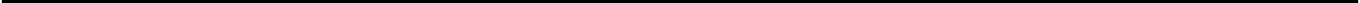 Определите,  верно ли утверждение:  во втором  предложении  используется описание.Определите,  соответствует  ли данное  высказывание  содержанию текста.Чехов родился в северном  уезбном горобе.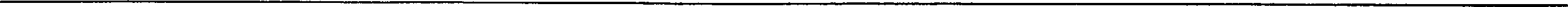 Определите проблему, поставленную автором текста.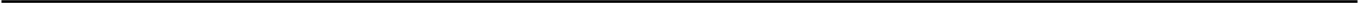 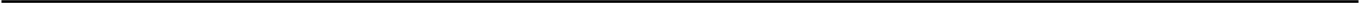 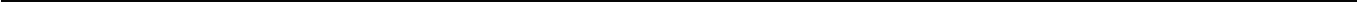 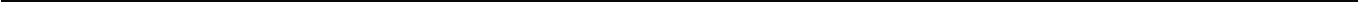 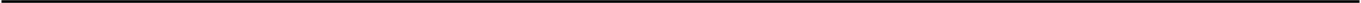 Выразите собственную  позицию по найденной  проблеме.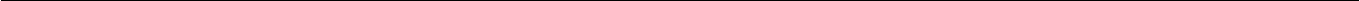 Докажите свою позицию, используя данный, текст в качестве аргумента. В качестве вывода после ap- гумента используйте позицию автора данного текста по найденной проблеме.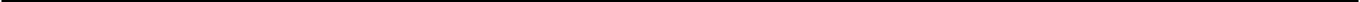 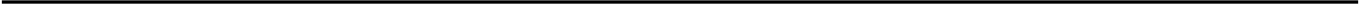 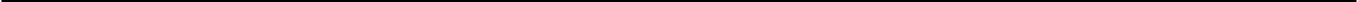 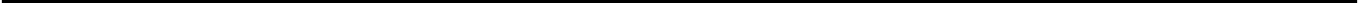 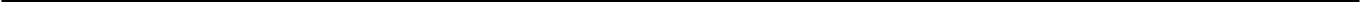 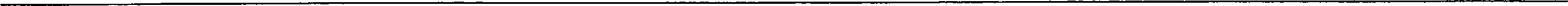 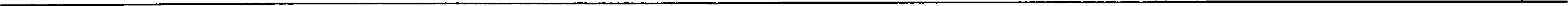 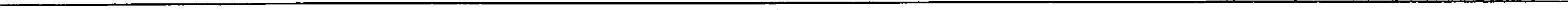 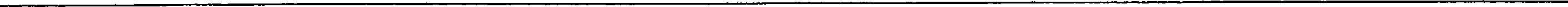 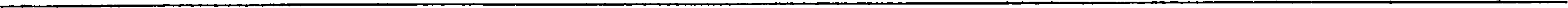 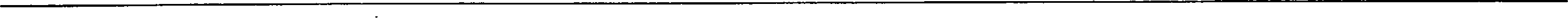 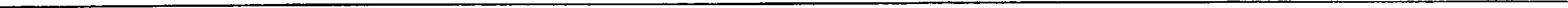 2. Kpaiiiia Hay ronOBOii — eauoe rnaanoe B mxaxil. O y exxe 6ea,gouiioezx no,go6iio cxpozezay. Hoazouy uenoBex eT}3Oxn ee6e ,gou npem,ge Bcero npouero. CxlizausuecTBO x 6pO,geMH  ueezaO  BO uiioriix  czpanax  aanpe     eiisI aaxonou.  HO aaxoii  npBBeza eHnaiii  Bcer,ga exnsHee x›px,gxuecxoro.(Mo  :auee ecce B. Benoaa* «Jlad•› )*Eexoa Bacuxuu Haauoauv (1932—2012) — pyeex ii oxeazens, o,qxii ma xpyniieiìui x npe,gcza- Bxzeneii  ‹,qepeBenexoiì npoani› .nepecx	nTe TexcT ycTHO.Onpe,genHTe Teuy TexcTa (o «èu   roBopnTCx  B  TexcTe?).B meu:cine eoaopumca o    	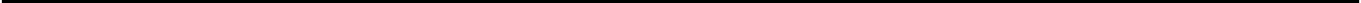 OnpepenHTe,  BepHo nH  yzBep›xpeHHe:  B paHHou  TexcTe  ncnonbayeTce noBecTBoBaHHe.Onpe,genHTe,  cooTBeTczeyeT  ne  ,gaHHoe BbicxaaaiBaHne copepmaHn›o TexcTa.Omcymcmaue  :ucunu   a   y  zenoae  :a  no6oduo  cupomcmay,  noomomy  nm6u  oa6omamca  o moe,modbi  umemb  x:   bLtity  uoó zonoaOù.Onpe,q,eanTe  npo6neuy,  nocTaBaeHHy›o  aBTopou TexcTa.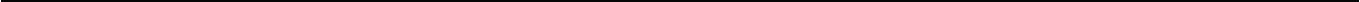 B»ipasnTe co6cTBeHHy›o noangn›o no HaápeHHoH’npo6neue.	‘,goxa›xnTe cBo›o nosnçH›o, ncnonbsye paHHaiú TexcT B xa«ecTBe apryueHTa. B xa«ecTBe BaiBopa nocne ap- ryueriTa  HcnoabsyúTe  nosn   Nio aBTopa qaHHoro TexcTa  no  HaúqeHHoú  npo6aeue.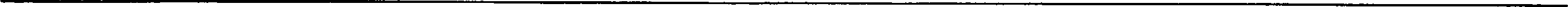 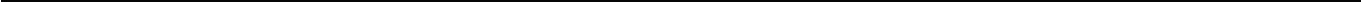 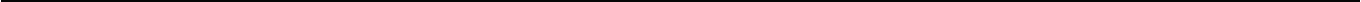 3.   Ceropiiu   zei   ,ff,OCT1ïPJilï  T8Kiix   BepuiiïH  II,ïIBïIuii3ayiiii,   xorpa  uenoBex  ponden  6bITs  tie Tousxo«nozpe6uzeneu» npiipopsI, Ho ii eë noxpOaiizeneu, eë cozaopoOM. Cerop u yee we romsxo mm na- BIlCuM oT npupoqm, a ii oxa OT H£tC. Hanien Boven ii xaiurir paoyMou — oTïiu Beuiiuaiïiiiiiu papou BpeueHii ii HpoczpaHczBa, zon  we  Hpupopm  Hczopiiit  — Ma  ponm  £›I npoziiBOCzouzs Hapyiiie- Hllïo   sxouoruuecxoro  paBHoBeciiu.(JZo cmambe  Y. Aiimmomoao*«X pynx:uïi  :ucem•iyz MCCbtK-Kyxa›I*Айтжатов  Сuнвuз Торекулович  (1928—2008)  —  одиН  из  крупнейших  соВетских писателей,оиеіlВІІіий  на  русскОМ ii  киргизеком езмках.flepecKamuTe   TeKcT ycTHO.OnpeneariTe Teuy TexcTa  (o    ëu   roBopnTCe  B TexcTe?).B men:cme eoaopumca o    	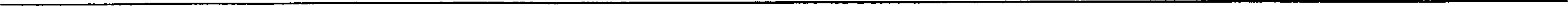 OnpeneanTe  Ten  penn  (noBecTBoBaHne, onricaHne, paccyx‹,geHne).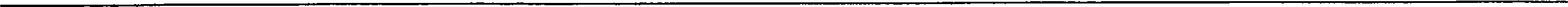 OnpenenriTe,  cooTBeTcTByeT  an  qaHHoe  BuicxaauiBaHne  co/tepwaHnio TexcTa.Mbt öon:›K!Hbt 6epezb npupo6y.Определите  проблему,  поставленную  автором текста'.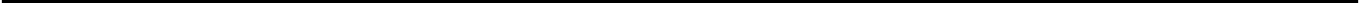 Выразите  собственную  позицию  по найденной проблеме.Докажите свою позицию, используя данный текст в качестве аргумента. В качестве вывода после ар- гумента используйте  позицию  автора данного  текста по найденной проблеме.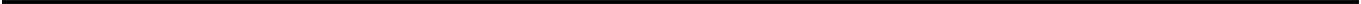 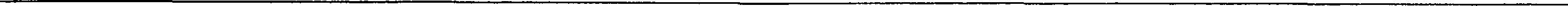 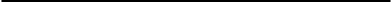 1   О   том,  как   ооределять   и  формулировать   проблему,   рассказаво  в  1-й  части  давяого  комплекса  пoco-бий.Формулировка проблемы возможна в виде вопросительаого вредложевия и в виде следующей конст- рукции: слово  «проблема»  +  имя существительное в форме р.п.4. Смаіілик. Слово такое же пomлoe, как и сам предмет. Неііавижу все эти приспоеоблеііип для ленивых. Вместо того чтобьi выразить своё чувство, тія его oтcmлaemn. Нажимаешп на кно- почку — и перед тобоіі вее омоции мира, еовертепно орииаковте. Р оетп, сомпепие,  груеті›, гнев — вее на одно лицо. Всё многообразие порывов души евереііо к пяти отвратителаным кружочкам.Чёрт побери, какой riporpeec...(Мо роману Х. Т'авальда* «Ян», перевод с французского)*Рааfiль#о Анно  (род. в 1970 г.)  — еовремевная  французская пиеательвица.Пересхажите текст устно.Определите тему текста (о чём говорится  в  тексте?).В тексте  говорится о    	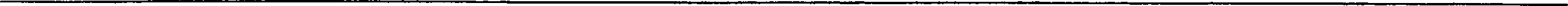 Определите  тип  речи  (повествование, описание, рассуждение).Определите,  соответствует  ли  данное  высказывание  содержанию текста.Мять сжайликов  способньt  выразить  любые ommeuu:u чувств, и это затеzатепино.Определите  проблему,  поставленную  автором текста.Выразите  собственную  позицию  по найденной проблеме.Докажите свою позицию, используя данный текст в качестве аргумента. В качестве вывода после ар- гумента используйте позицию автора данного текста по найденной проблеме.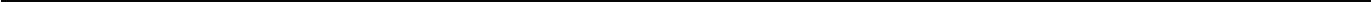 5. Возліобиті› человека, как самого себя, по загіоведи Христовой, — невозможно. 8акон лично- сти на земле связывает. Н гірегттствует. <...> Между тем <...> аіясочайшее уоотребление, ко- торое может сделать› человек из своеіі личности, из гіолноты развития своего п, — это как бьi уничтожить это п, отдать его целиком всем и каждому безразрелпио и беззаветно. И это вели- чаіішее счастие. Таким образом, аакон п сливаетси с законом гуманизма.(the oanucuoïi  x:ни:хер:u Ф.М. Достоевсх:оно)Перескажите  текст устно.Определите тему текста (о чём говорится в тексте?).В тексте  говорится о   	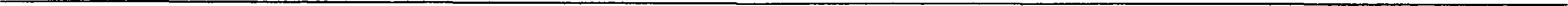 Определите тип речи (повествование, описание, рассуждение).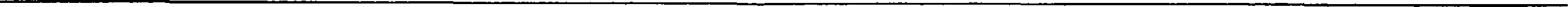 ОпреАелите, соответствует ли данное высказывание содержанию текста.Невозто:хсио полюбить ближнего, х:ак самого себя, nomomy чmo х :›бовь человека к самому себе ох:азывается сильнее.Опреqеаите проблему, поставаенну›о  автором  техста.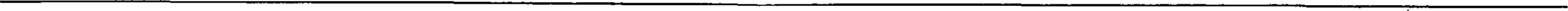 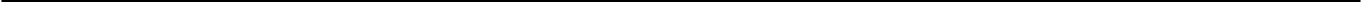 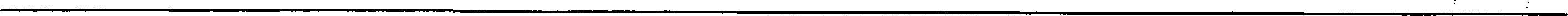 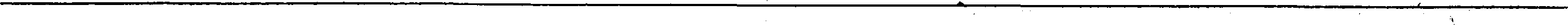 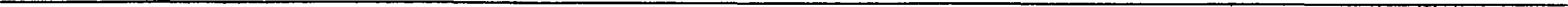 Виірааите собственну›о поsицп›о по наиqенной проблеме.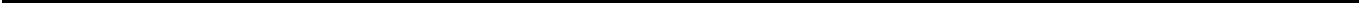 Докажите свою позицию, используя данный текст в качестве аргумента. В качестве вывода после ар- гумента используйте позицию автора данного текста по найденной проблеме.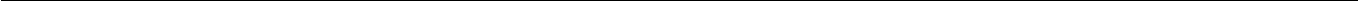 6. М.М. Нритвиа говорил: ‹Нрахорпт молоріяе читатели,  потом  ещё  более  молоріяе,  потом ещё, и так идёт от поколения к поколениіо. Как эстафету перераіот друг другу... Xopoiuo бьiть эстафетноіі палочкоіі: никогда нe тероетси, всегда ктo-нибудь да поgхватит! Но вот роііти до положение палочки — это ох как трурноl Работаешь, работаешь, а смотришь — никто не nop- хватывает. іЗначит, заходи на ноааій круг и всё начинаії сначала+.(По кнте аоспотинонкй А. Пришвина*  «Хоэпйко moëwнoй ревru» )*М ришвин Аи0реи Cepzeeauv (1907—1978) — советекий писатель, племяппик М.М. При- швина.I3epecxa›xnTe TexcT ycrHo.OnpenennTe  Teuy  Texcra  (o  «êu   roBopnTCx   B TescTe?).B meu:cme zoaopumca o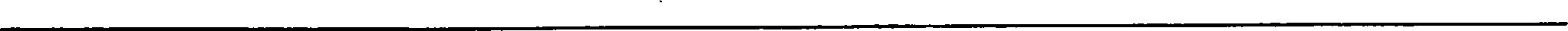 OnpeneanTe,  BepHo  an   yzBep›xpeHne:  B paHHou  TexcTe  ncnoa»ayeTcx  paccy›xpeHne.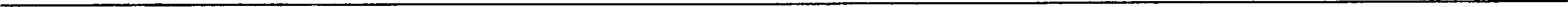 OnpepeanTe, cooTBeTcTByeT  an  paHHoe  BbicxaabiBaHne co pep waH n›o TexcTa.Mucamexu õon:›u:eu pa6omamb    )zOCb Ç  Knaccu  :oa.S.   OnpepeanTe npo6aeuy, nocTaBaeHHy›o aBTopou TexcTa.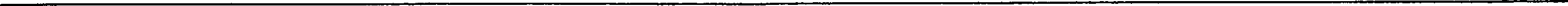 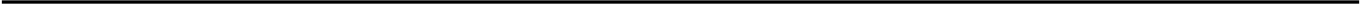 BbipaanTe  co6czBeHHy›o  noançnio  no HaúpeHHoú npo6aeue.,f],os	nTe  cBoio  noangn›o,  ncnoa»ay»  paHHuiú  TescT  B xa«ecTBe  apryueHTa.  B  xa«ecTBe  BuiBopa   nocne  ap-ryueHTa  ncnonuayúTe  noanun›o aBTopa paHHoro  TexcTa  no  HaúpeHHoú npo6neue.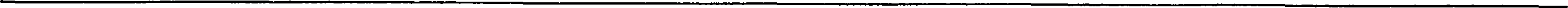 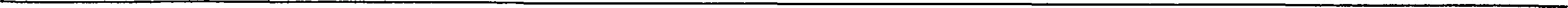 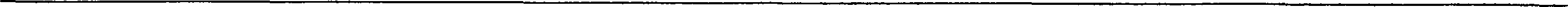 7. Во Вьетнаме я был в гостях у одного художника. Он рассказывал мве о техвике лаковой жи- вописи, в частности о процессе тлифования картия. Сначала картину юлифуют крупвой галькой, потом мелким зеряиетым камвем, потом угольвой пылью, потом угольной золой, до- ходе, наконец, до еамого нежаого материала — золія еоломія.Очевидно, до +золы соломы» нужно бы доходить и в шлифовавии литературвых произве- деаий. Одаако кто же до этого доходит?(Мо книге В. Солоухина* «Зaвeс :и нa ладони» )*Солоухин  Владимир	ексееви z  (1924—1997)  —  русскиіі  советскиіі  писатель, видныіігіредставителп +реревепскоіі  проаы• .Перескажите текст устно.Определите  тему  текста (о чём говорится  в тексте?).В тексте  говорится о    	Определите  тип речи  (повествование, описание, рассуждение).Определите,  соответствует  ли данное  высказывание  содержанию текста.Писатель должен тш,ательно работать над литературньtм произве0ениет, доводя его до совершенства.Определите  проблему,  поставленную  автором текста.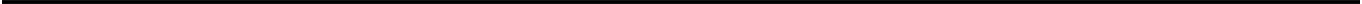 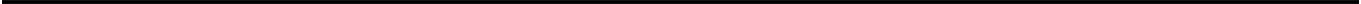 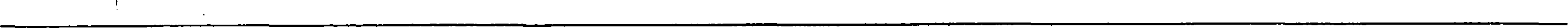 Выразите собственную  позицию  по найденной проблеме.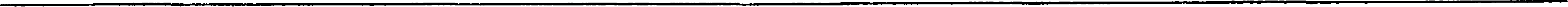 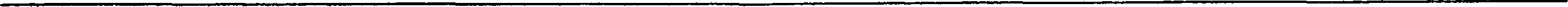 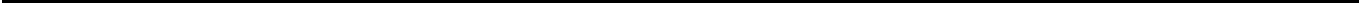 Докажите свою позицию, используя данный текст в качестве аргумента. В качестве вывода после ар- гумента используйте  позицию автора  данного  текста по найденной проблеме.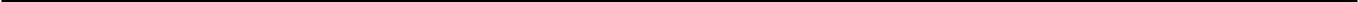 Вспоминаю› окна в натем доме. В цветочных горшках росли мамиаія лк›биміяе роаовые примулы. Отцветао, они бледнели, синели по краом, сохли и оп али. Јlисті›о на красных iy- іиистых черенках тоже сохли, сменолисі• новыми. Цветія спеіпили раёцвести вновь. Вечная весна домаиіних тротіков! А где-нибудь в жарких странах такие примулl  растут  прямо  из земли. Цветы на окне и большой фикус в кадке были словно послами  из  других  стран.  Мир един!(Мо книге воспоминаний  В. Верестова  ‹•Светлые  сипы» )*Бєрестов Валентин Дмитриеаич (1928—1998) — русский поэт, писавший для взрослых и детей,  переводчик,  мемуарист, пушкинист.   FlepecxamHTe  TexcT ycTHO.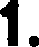    OnpeqennTe Teuy TexcTa (o uéu roBopHTce B TexcTe?).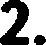 B meu:cme  zoaopumca o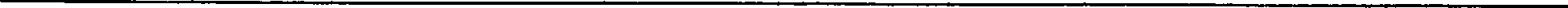 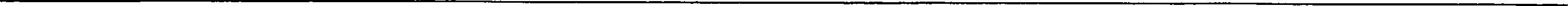 3. OnpeqennTe, BepHo nH yTBepmqeHHe: B npeqnocneqHeu n nocaeqHeu npeqaoweHHxx HcnonuayeTcx pac- cym,peHHe.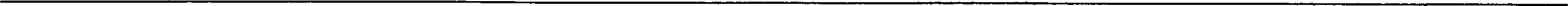    OnpeqenHTe,  cooTBeTcTByeT  nH  qaHHoe  BbicxaabiBaHne coqepwaHH›o TexcTa.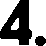 PooOabte npumynbt  u Que:ycbt a :›x:apê:ux cmpanax pacmym npamo u:e :sexeu.   OnpeqenHTe  npo6neuy,  nocTaBneHHy›o  aBTopou  TexcTa.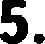 BbipaanTe co6cTBeHHy›o  noangH›o  no  HaHqeHHoú npo6neue.,Ç,oxasxHTe cBo›o nO3HL(H›o, Hcnonbayx qaHHbiú TexcT B xauecTBe apryueHTa. B xauecTBe BbiBoqa nocne ap- ryueHTa HcnonbayHTe  noaHgH›o  aBTopa qaHHoro  TexcTa no  HaHqeHHoú npo6neue.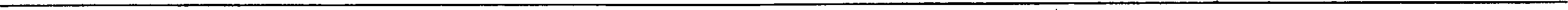 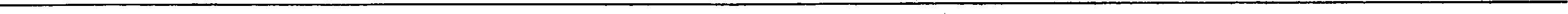 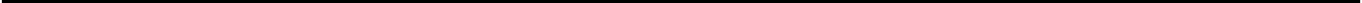 9. Я научился складыватп  из букв слова,  кoгдa  мне исполнилось  три ropa. В детстве о буквaли- to поглощал книги, читал чуровищно мпого и к годам двenaдв;aти уже понимал, что лyчiuau профессии аа земле — писатель. Ничего более ripeкpaCllOro, нежели чтеііие  книг,  для  меІІо то- гда he существовало, и go сих пор считаіо, что чтение — opao из выстих удоволпствиіі. А дос- тавляли это счастье писатели. Нз-за количества прочитаІІІІого за мной а іиколе закрепиласп кличка  «xopuчau энв;иклоперии».(the x:тuzu об Э. Разапове*  «Необzятный Ряоаиов» )*Р	auoa   Эльдар   Александроаиv  (1927—2015)   —   еоветский   и российекий  кинорежиееёр, сценарист,  поэт,  драматург.  Народный  артист  СССР,  лауреат  Государственной премии СССР.Пересю  хите техст устно.Опреqе/іите  тему техста (о чём говорится  в техсте?).В тексте  zoвopumca о    	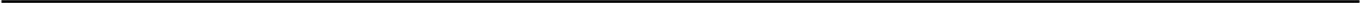 Опреqе/іите,  верно ли	вер›хрение:  в  третьем  и   етвёртои  преqаожениях  испоаьауетсх  повествова- ние.Определите,  соответствует  ли  данное  высказывание  содержанию текста.Автора прозвали в детстве «ходячеїі энци :попе0иеїі» , nomomy чmo oн увлекалса zmeuuem научпо-популярной литературы.Определите  проблему,  поставаенну›о  автором техста.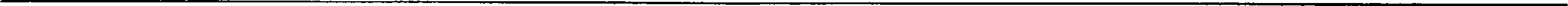 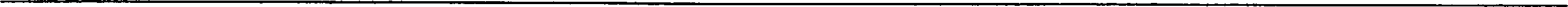 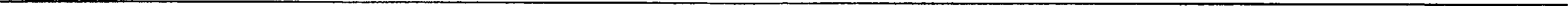 B»ipaaHTe co6cTBeHHyio  nozHi$Hio no  HaúneHHoú npo6neue.,],ox	HTe  cBoio  noah   ,HIO,  HCFlOTibayx  qaHH»iú  TescT  B  sa    ecTBe  apryueHTa.   B  xa«ecTBe  B»iBopa  nocne ap-ryueHTa  ncnonbayúTe  noanq,nio aBTopa paHHoro TexcTa no HaúpeHHoú npo6«eue.10. ATO 6bino Buepa Toro eT ceropoo.  B  3TOu nope Bcé  up  xopiiT II Bcé yxopiiT.  B  3TOu nope TOJIhKO BBe3qsi iioBeuiibl, uTo ripaBnT CBOíi nyTs rijaii iioBeuHoii nyHe, Tonbxo Beuiioe conHtte iioBeuHo C BOcToxa acTaéT, TOnbxo oeuno uepHorpypao Ha oBeuHou uecTe cBoeu. A Ha nesse Tonsxo nauuTb niopcxau miiBeT ,II,OJIsuie acex, a cauouy m uenoBexy nyTn oTuepeii xopOTKliíi — xax paccTOllHiie uempy 6poBouii. TonbxO MbICnb 6eccuepTHa, oT uenoBexa x uenoBeuy upy ao, TOJIbKO  CJIOBO 113- BepHo, oz riOTOMKOB K nOTouuau tiny    ee. . .(fiopaccu:amy  V.  Aummamoaa*’ «ficar  nepenémuou  nmuqbt»  )Au  mmamoa   Eu ueum TopeK  ynoauv  (1 928—2008)  —  o,giiH  I4a  xpynHeiiiiii4X  coBeTexi4X Hi4caTeneii,m4caaiiii4ii  Ha  pyccuOu  I4  Ki4pPi4aCxou ea£•Ixax.FlepecxamnTe  TexcT ycTHO.OnpeneanTe Teuy TexcTa (o «éM roBopnTce B TexcTe?).B meu:cme zoaopumca o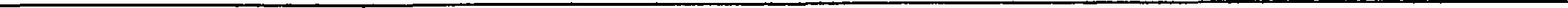 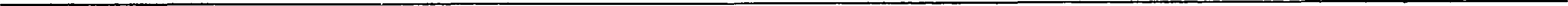 OnpeneaHTe,   BepHo  un   yzBepm/teHne:   B qaHHoM  TexcTe   HcnOabayeTcx  noBecTBoBaHHe.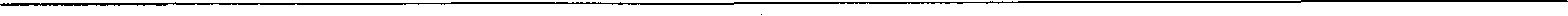 d.   On pe,qenHTe, cooTBeTcTByeT nH ,gaHHoe Bbicuaasi BaHue co,f;epmaHuio TexcTa.Bcê a manter mpe   npexoõauj,e, moxb :O NblCHb u cxoao 6eccmepmubt.Onpe/teaHTe  npo6aeuy, nocTaBaeHHy›o aBTopou TexcTa.BsipaauTe co6cTBeHHyio Governo do HaíipeHHoii npo6nesie.,£(oxamnTe cBo›o noanuH›o, ncnoauayn qaHHuiH TexcT s xavecTBe apryueHTa. B xavecTBe BuiBoqa nocne ap- ryMeHTa  HcnOabayHTe  noangH›o aBTopa qaHHoro TexcTa no HaHqeHHoú npo6aeMe.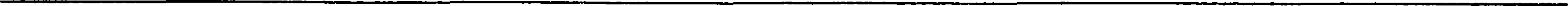 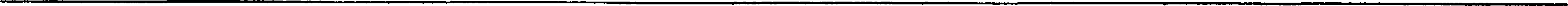 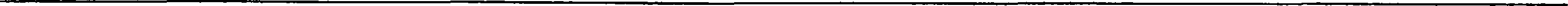 